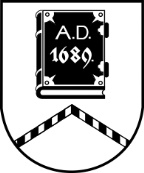 ALŪKSNES NOVADA PAŠVALDĪBALICENCĒŠANAS KOMISIJADārza iela 11, Alūksne, Alūksnes novads, LV – 4301, tālrunis:  64381496, e-pasts: dome@aluksne.lv_________________________________________________________________________________________________________AlūksnēSĒDES PROTOKOLS2023.gada 3.augusts                              				        		Nr.29Atklāta sēde sākta pulksten 16.00 slēgta pulksten 16.45Sēdes norises vieta: Dārza ielā 11, Alūksnē, Alūksnes VPVKAC 1.stāvāSēdi vada: komisijas priekšsēdētāja Māra KOVAĻENKOSēdi protokolē: komisijas locekle Everita BALANDESēdē piedalās Licencēšanas komisijas locekļi: Māra KOVAĻENKO, Everita BALANDE, Sanita BĒRZIŅA Sanita RIBAKA.DARBA KĀRTĪBA:Alūksnes novada pagastu apvienības pārvaldes iesnieguma izskatīšana.Alūksnes novada pašvaldības uzņēmējdarbības atbalsta speciālistes M.SALDĀBOLAS iesnieguma izskatīšana.1. Alūksnes novada pagastu apvienības pārvaldes iesnieguma izskatīšanaM.KOVAĻENKO	informē, ka pašvaldībā 03.08.2023. saņemts iesniegums no Alūksnes novada pagastu apvienības pārvaldes ar lūgumu izsniegt tirdzniecības vietas atļaujas tirdzniecībai Zeltiņu kapusvētkos 2023.gada 12. un 13.augustā. Atklāti balsojot : “par” 4; “pret” nav; “atturas” nav,LICENCĒŠANAS KOMISIJA NOLEMJ:Pamatojoties uz 12.05.2010. Ministru kabineta noteikumiem Nr.440 ”Noteikumi par tirdzniecības veidiem, kas saskaņojami ar pašvaldību, un tirdzniecības organizēšanas kārtību”, Alūksnes novada pašvaldības 27.09.2018. saistošajiem noteikumiem Nr.13/2018 “Par Alūksnes novada pašvaldības nodevām” un Licencēšanas komisijas nolikuma, kas apstiprināts ar Alūksnes novada domes 29.06.2023. lēmumu Nr.177 (protokols Nr.8, 9.punkts),  9.3.p.,1. Sagatavot 15 (piecpadsmit) numurētas atļaujas tirdzniecībai Zeltiņu kapusvētku laikā 2023.gada 12. un 13.augustā pie Zeltiņu kapiem, Zeltiņu pagastā, Alūksnes novadā.Uzdot pasākuma organizatoram izsniegt 1.punktā minētās tirdzniecības vietas atļaujas, iekasējot pašvaldības nodevu, saskaņā ar normatīvajiem aktiem un informāciju par izsniegtajām tirdzniecības vietām iesniegt Licencēšanas komisijai līdz 18.08.2023.Alūksnes novada pašvaldības uzņēmējdarbības atbalsta speciālistes M.SALDĀBOLAS iesnieguma izskatīšanaM.KOVAĻENKO	informē, ka pašvaldībā 03.08.2023. saņemts iesniegums no Alūksnes novada pašvaldības uzņēmējdarbības atbalsta speciālistes M.SALDĀBOLAS ar lūgumu izsniegt papildu tirdzniecības vietas atļaujas tirdzniecībai Amatnieku tirdziņā pilsētas svētku laikā 05.08.2023.Atklāti balsojot : “par” 4; “pret” nav; “atturas” nav,LICENCĒŠANAS KOMISIJA NOLEMJ:Pamatojoties uz 12.05.2010. Ministru kabineta noteikumiem Nr.440 “Noteikumi par tirdzniecības veidiem, kas saskaņojami ar pašvaldību, un tirdzniecības organizēšanas kārtību”, Alūksnes novada pašvaldības 27.09.2018. saistošajiem noteikumiem Nr.13/2018 “Par Alūksnes novada pašvaldības nodevām” un Licencēšanas komisijas nolikuma, kas apstiprināts ar Alūksnes novada domes 29.06.2023. lēmumu Nr.177 (protokols Nr.8, 9.punkts),  9.3.p.,Sagatavot 5 (piecas) numurētas atļaujas tirdzniecībai Alūksnes pilsētas svētku laikā 2023.gada 5.augustā Amatnieku gadatirgū uz Pils ielas, Alūksnē, Alūksnes novadā.Sēdes vadītāja				M.KOVAĻENKO……………………………………….Protokoliste, komisijas locekle	E.BALANDE …………………………………………..Komisijas locekle			S.BĒRZIŅA ……………………………………….........					S.RIBAKA ……………………………………………...